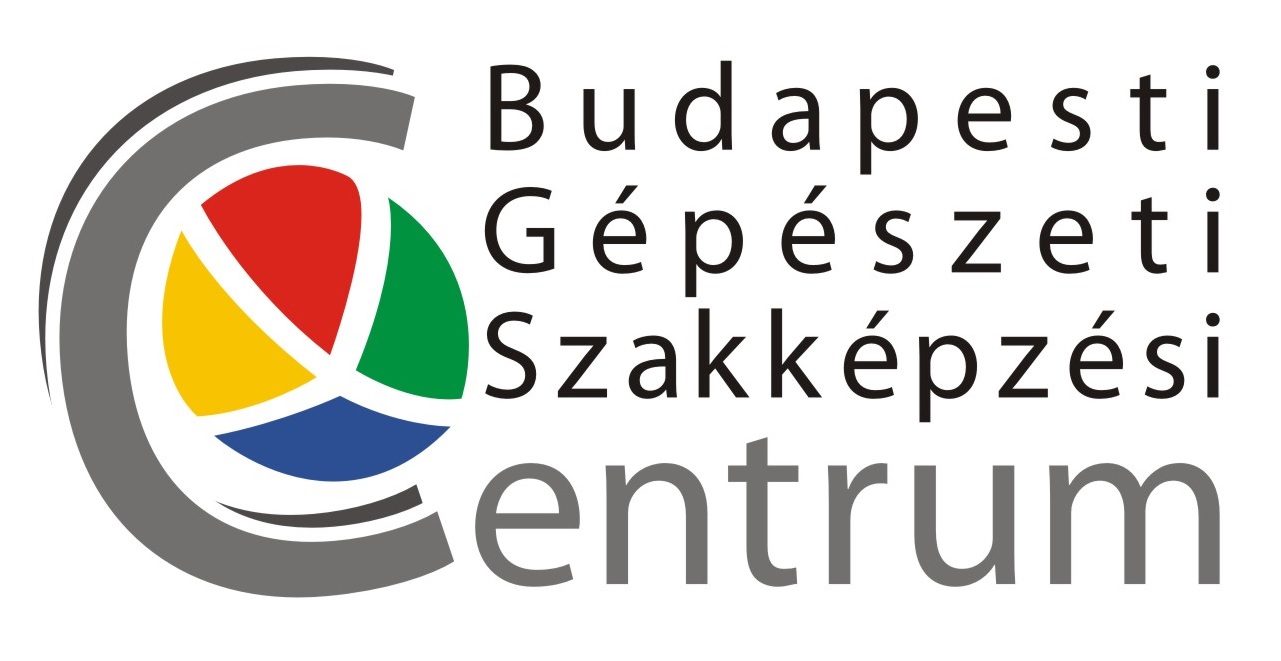 ____________________________________________________________________________________________                                                                                                                                             Iktsz: 1/9207/2020VIZSGAREND54-525-02 AutószerelőÍrásbeli vizsgaVizsgafeladat megnevezése: Autószerelő szakmai ismeretekIdőtartam: 180 percVizsgaidőpont:2020.05.28.Kezdés:10:00Megjelenés: 09:30Helyszín: 224-es teremGyakorlati vizsgaVizsgafeladat megnevezése: Járműkarbantartás, jármű szerkezet javítása és jármű diagnosztikaIdőtartam: 240 percVizsgaidőpont: 2020.05.26.Kezdés:07:00Megjelenés:06:30 - MunkaruhábanSzóbeli vizsga. NINCSAz írásbeli vizsgára hozza magával: személyi igazolvány, kék színű toll, egyenes háromszögű vonalzó, körző, ceruza, törlőgumi a rajzolási feladatokhoz, egyszerű elektronikus számológép (telefon nem megengedett).Az írásbeli dolgozatot a tanuló elektronikusan, a KRÉTA rendszeren keresztül kapja meg: 2020.06.02.A vizsga zárása 2020.06.05. péntek, bizonyítványok aláírása, a rendkívüli helyzetre való tekintettel később kapnak tájékoztatást a bizonyítványok átvételéről! (személyesen vagy postai úton)Eredményes felkészülést és sikeres vizsgát kívánunk!Budapest, 2020.04.29.                                                                                               ………………………….                                                                                                                                         Vásárhelyiné Gaál Gyöngyitagintézmény-vezetőp.h.Osztály: 14/FEATisztelt Tanuló!Tájékoztatom a Komplex Szakmai vizsga időpontjáról!